Hoof TrimmingSteps 1-3 are functional trimming steps and are used in the hoof trimming of all cattle.Steps 4-5 are therapeutic trimming steps and are done when there is an issue with the claw of the cattle.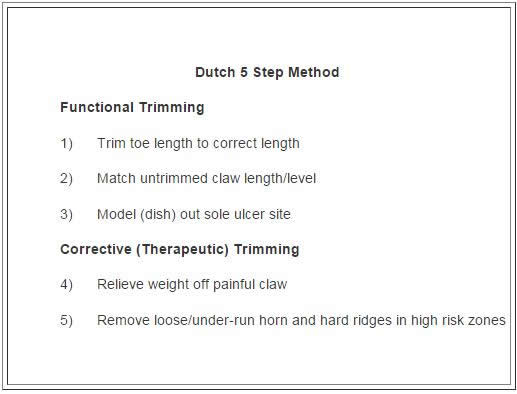 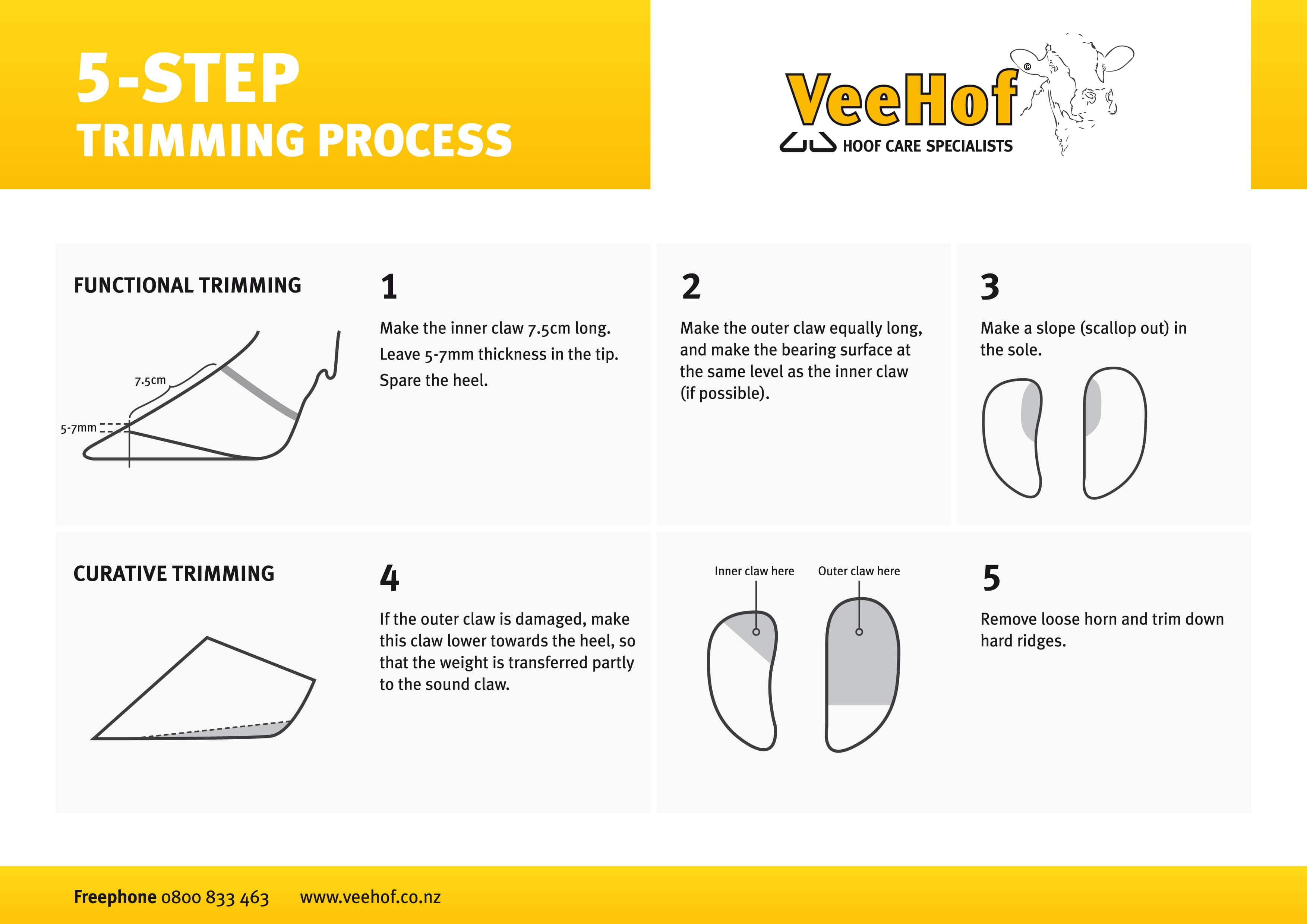 